Αριθ. Πρωτ. ...............................ΑΙΤΗΣΗ ΠΡΟΣ ΤΗ ΓΡΑΜΜΑΤΕΙΑ ΤΟΥ ΤΜΗΜΑΤΟΣ ΑΓΡΟΤΙΚΗΣ ΒΙΟΤΕΧΝΟΛΟΓΙΑΣ ΚΑΙ ΟΙΝΟΛΟΓΙΑΣ        (Ημερομηνία)   ……/……/……Ο/ Η αιτ…………………………………...(υπογραφή)ΕΛΛΗΝΙΚΗ ΔΗΜΟΚΡΑΤΙΑ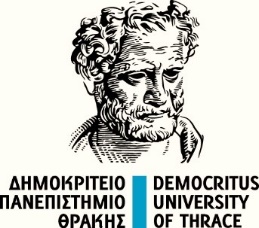 ΔΗΜΟΚΡΙΤΕΙΟ ΠΑΝΕΠΙΣΤΗΜΙΟ ΘΡΑΚΗΣΣΧΟΛΗ ΕΠΙΣΤΗΜΩΝ ΓΕΩΠΟΝΙΑΣ ΚΑΙ ΔΑΣΟΛΟΓΙΑΣΤΜΗΜΑ ΑΓΡΟΤΙΚΗΣ ΒΙΟΤΕΧΝΟΛΟΓΙΑΣ ΚΑΙ ΟΙΝΟΛΟΓΙΑΣΕΛΛΗΝΙΚΗ ΔΗΜΟΚΡΑΤΙΑΔΗΜΟΚΡΙΤΕΙΟ ΠΑΝΕΠΙΣΤΗΜΙΟ ΘΡΑΚΗΣΣΧΟΛΗ ΕΠΙΣΤΗΜΩΝ ΓΕΩΠΟΝΙΑΣ ΚΑΙ ΔΑΣΟΛΟΓΙΑΣΤΜΗΜΑ ΑΓΡΟΤΙΚΗΣ ΒΙΟΤΕΧΝΟΛΟΓΙΑΣ ΚΑΙ ΟΙΝΟΛΟΓΙΑΣΕΛΛΗΝΙΚΗ ΔΗΜΟΚΡΑΤΙΑΔΗΜΟΚΡΙΤΕΙΟ ΠΑΝΕΠΙΣΤΗΜΙΟ ΘΡΑΚΗΣΣΧΟΛΗ ΕΠΙΣΤΗΜΩΝ ΓΕΩΠΟΝΙΑΣ ΚΑΙ ΔΑΣΟΛΟΓΙΑΣΤΜΗΜΑ ΑΓΡΟΤΙΚΗΣ ΒΙΟΤΕΧΝΟΛΟΓΙΑΣ ΚΑΙ ΟΙΝΟΛΟΓΙΑΣΕΛΛΗΝΙΚΗ ΔΗΜΟΚΡΑΤΙΑΔΗΜΟΚΡΙΤΕΙΟ ΠΑΝΕΠΙΣΤΗΜΙΟ ΘΡΑΚΗΣΣΧΟΛΗ ΕΠΙΣΤΗΜΩΝ ΓΕΩΠΟΝΙΑΣ ΚΑΙ ΔΑΣΟΛΟΓΙΑΣΤΜΗΜΑ ΑΓΡΟΤΙΚΗΣ ΒΙΟΤΕΧΝΟΛΟΓΙΑΣ ΚΑΙ ΟΙΝΟΛΟΓΙΑΣΕΛΛΗΝΙΚΗ ΔΗΜΟΚΡΑΤΙΑΔΗΜΟΚΡΙΤΕΙΟ ΠΑΝΕΠΙΣΤΗΜΙΟ ΘΡΑΚΗΣΣΧΟΛΗ ΕΠΙΣΤΗΜΩΝ ΓΕΩΠΟΝΙΑΣ ΚΑΙ ΔΑΣΟΛΟΓΙΑΣΤΜΗΜΑ ΑΓΡΟΤΙΚΗΣ ΒΙΟΤΕΧΝΟΛΟΓΙΑΣ ΚΑΙ ΟΙΝΟΛΟΓΙΑΣΕΛΛΗΝΙΚΗ ΔΗΜΟΚΡΑΤΙΑΔΗΜΟΚΡΙΤΕΙΟ ΠΑΝΕΠΙΣΤΗΜΙΟ ΘΡΑΚΗΣΣΧΟΛΗ ΕΠΙΣΤΗΜΩΝ ΓΕΩΠΟΝΙΑΣ ΚΑΙ ΔΑΣΟΛΟΓΙΑΣΤΜΗΜΑ ΑΓΡΟΤΙΚΗΣ ΒΙΟΤΕΧΝΟΛΟΓΙΑΣ ΚΑΙ ΟΙΝΟΛΟΓΙΑΣΕΛΛΗΝΙΚΗ ΔΗΜΟΚΡΑΤΙΑΔΗΜΟΚΡΙΤΕΙΟ ΠΑΝΕΠΙΣΤΗΜΙΟ ΘΡΑΚΗΣΣΧΟΛΗ ΕΠΙΣΤΗΜΩΝ ΓΕΩΠΟΝΙΑΣ ΚΑΙ ΔΑΣΟΛΟΓΙΑΣΤΜΗΜΑ ΑΓΡΟΤΙΚΗΣ ΒΙΟΤΕΧΝΟΛΟΓΙΑΣ ΚΑΙ ΟΙΝΟΛΟΓΙΑΣΕΛΛΗΝΙΚΗ ΔΗΜΟΚΡΑΤΙΑΔΗΜΟΚΡΙΤΕΙΟ ΠΑΝΕΠΙΣΤΗΜΙΟ ΘΡΑΚΗΣΣΧΟΛΗ ΕΠΙΣΤΗΜΩΝ ΓΕΩΠΟΝΙΑΣ ΚΑΙ ΔΑΣΟΛΟΓΙΑΣΤΜΗΜΑ ΑΓΡΟΤΙΚΗΣ ΒΙΟΤΕΧΝΟΛΟΓΙΑΣ ΚΑΙ ΟΙΝΟΛΟΓΙΑΣΕΛΛΗΝΙΚΗ ΔΗΜΟΚΡΑΤΙΑΔΗΜΟΚΡΙΤΕΙΟ ΠΑΝΕΠΙΣΤΗΜΙΟ ΘΡΑΚΗΣΣΧΟΛΗ ΕΠΙΣΤΗΜΩΝ ΓΕΩΠΟΝΙΑΣ ΚΑΙ ΔΑΣΟΛΟΓΙΑΣΤΜΗΜΑ ΑΓΡΟΤΙΚΗΣ ΒΙΟΤΕΧΝΟΛΟΓΙΑΣ ΚΑΙ ΟΙΝΟΛΟΓΙΑΣΕΛΛΗΝΙΚΗ ΔΗΜΟΚΡΑΤΙΑΔΗΜΟΚΡΙΤΕΙΟ ΠΑΝΕΠΙΣΤΗΜΙΟ ΘΡΑΚΗΣΣΧΟΛΗ ΕΠΙΣΤΗΜΩΝ ΓΕΩΠΟΝΙΑΣ ΚΑΙ ΔΑΣΟΛΟΓΙΑΣΤΜΗΜΑ ΑΓΡΟΤΙΚΗΣ ΒΙΟΤΕΧΝΟΛΟΓΙΑΣ ΚΑΙ ΟΙΝΟΛΟΓΙΑΣΕΛΛΗΝΙΚΗ ΔΗΜΟΚΡΑΤΙΑΔΗΜΟΚΡΙΤΕΙΟ ΠΑΝΕΠΙΣΤΗΜΙΟ ΘΡΑΚΗΣΣΧΟΛΗ ΕΠΙΣΤΗΜΩΝ ΓΕΩΠΟΝΙΑΣ ΚΑΙ ΔΑΣΟΛΟΓΙΑΣΤΜΗΜΑ ΑΓΡΟΤΙΚΗΣ ΒΙΟΤΕΧΝΟΛΟΓΙΑΣ ΚΑΙ ΟΙΝΟΛΟΓΙΑΣΕΛΛΗΝΙΚΗ ΔΗΜΟΚΡΑΤΙΑΔΗΜΟΚΡΙΤΕΙΟ ΠΑΝΕΠΙΣΤΗΜΙΟ ΘΡΑΚΗΣΣΧΟΛΗ ΕΠΙΣΤΗΜΩΝ ΓΕΩΠΟΝΙΑΣ ΚΑΙ ΔΑΣΟΛΟΓΙΑΣΤΜΗΜΑ ΑΓΡΟΤΙΚΗΣ ΒΙΟΤΕΧΝΟΛΟΓΙΑΣ ΚΑΙ ΟΙΝΟΛΟΓΙΑΣΕΛΛΗΝΙΚΗ ΔΗΜΟΚΡΑΤΙΑΔΗΜΟΚΡΙΤΕΙΟ ΠΑΝΕΠΙΣΤΗΜΙΟ ΘΡΑΚΗΣΣΧΟΛΗ ΕΠΙΣΤΗΜΩΝ ΓΕΩΠΟΝΙΑΣ ΚΑΙ ΔΑΣΟΛΟΓΙΑΣΤΜΗΜΑ ΑΓΡΟΤΙΚΗΣ ΒΙΟΤΕΧΝΟΛΟΓΙΑΣ ΚΑΙ ΟΙΝΟΛΟΓΙΑΣΕΛΛΗΝΙΚΗ ΔΗΜΟΚΡΑΤΙΑΔΗΜΟΚΡΙΤΕΙΟ ΠΑΝΕΠΙΣΤΗΜΙΟ ΘΡΑΚΗΣΣΧΟΛΗ ΕΠΙΣΤΗΜΩΝ ΓΕΩΠΟΝΙΑΣ ΚΑΙ ΔΑΣΟΛΟΓΙΑΣΤΜΗΜΑ ΑΓΡΟΤΙΚΗΣ ΒΙΟΤΕΧΝΟΛΟΓΙΑΣ ΚΑΙ ΟΙΝΟΛΟΓΙΑΣΕΛΛΗΝΙΚΗ ΔΗΜΟΚΡΑΤΙΑΔΗΜΟΚΡΙΤΕΙΟ ΠΑΝΕΠΙΣΤΗΜΙΟ ΘΡΑΚΗΣΣΧΟΛΗ ΕΠΙΣΤΗΜΩΝ ΓΕΩΠΟΝΙΑΣ ΚΑΙ ΔΑΣΟΛΟΓΙΑΣΤΜΗΜΑ ΑΓΡΟΤΙΚΗΣ ΒΙΟΤΕΧΝΟΛΟΓΙΑΣ ΚΑΙ ΟΙΝΟΛΟΓΙΑΣΕΛΛΗΝΙΚΗ ΔΗΜΟΚΡΑΤΙΑΔΗΜΟΚΡΙΤΕΙΟ ΠΑΝΕΠΙΣΤΗΜΙΟ ΘΡΑΚΗΣΣΧΟΛΗ ΕΠΙΣΤΗΜΩΝ ΓΕΩΠΟΝΙΑΣ ΚΑΙ ΔΑΣΟΛΟΓΙΑΣΤΜΗΜΑ ΑΓΡΟΤΙΚΗΣ ΒΙΟΤΕΧΝΟΛΟΓΙΑΣ ΚΑΙ ΟΙΝΟΛΟΓΙΑΣΕΛΛΗΝΙΚΗ ΔΗΜΟΚΡΑΤΙΑΔΗΜΟΚΡΙΤΕΙΟ ΠΑΝΕΠΙΣΤΗΜΙΟ ΘΡΑΚΗΣΣΧΟΛΗ ΕΠΙΣΤΗΜΩΝ ΓΕΩΠΟΝΙΑΣ ΚΑΙ ΔΑΣΟΛΟΓΙΑΣΤΜΗΜΑ ΑΓΡΟΤΙΚΗΣ ΒΙΟΤΕΧΝΟΛΟΓΙΑΣ ΚΑΙ ΟΙΝΟΛΟΓΙΑΣΕΛΛΗΝΙΚΗ ΔΗΜΟΚΡΑΤΙΑΔΗΜΟΚΡΙΤΕΙΟ ΠΑΝΕΠΙΣΤΗΜΙΟ ΘΡΑΚΗΣΣΧΟΛΗ ΕΠΙΣΤΗΜΩΝ ΓΕΩΠΟΝΙΑΣ ΚΑΙ ΔΑΣΟΛΟΓΙΑΣΤΜΗΜΑ ΑΓΡΟΤΙΚΗΣ ΒΙΟΤΕΧΝΟΛΟΓΙΑΣ ΚΑΙ ΟΙΝΟΛΟΓΙΑΣΕΛΛΗΝΙΚΗ ΔΗΜΟΚΡΑΤΙΑΔΗΜΟΚΡΙΤΕΙΟ ΠΑΝΕΠΙΣΤΗΜΙΟ ΘΡΑΚΗΣΣΧΟΛΗ ΕΠΙΣΤΗΜΩΝ ΓΕΩΠΟΝΙΑΣ ΚΑΙ ΔΑΣΟΛΟΓΙΑΣΤΜΗΜΑ ΑΓΡΟΤΙΚΗΣ ΒΙΟΤΕΧΝΟΛΟΓΙΑΣ ΚΑΙ ΟΙΝΟΛΟΓΙΑΣΕΛΛΗΝΙΚΗ ΔΗΜΟΚΡΑΤΙΑΔΗΜΟΚΡΙΤΕΙΟ ΠΑΝΕΠΙΣΤΗΜΙΟ ΘΡΑΚΗΣΣΧΟΛΗ ΕΠΙΣΤΗΜΩΝ ΓΕΩΠΟΝΙΑΣ ΚΑΙ ΔΑΣΟΛΟΓΙΑΣΤΜΗΜΑ ΑΓΡΟΤΙΚΗΣ ΒΙΟΤΕΧΝΟΛΟΓΙΑΣ ΚΑΙ ΟΙΝΟΛΟΓΙΑΣΕΛΛΗΝΙΚΗ ΔΗΜΟΚΡΑΤΙΑΔΗΜΟΚΡΙΤΕΙΟ ΠΑΝΕΠΙΣΤΗΜΙΟ ΘΡΑΚΗΣΣΧΟΛΗ ΕΠΙΣΤΗΜΩΝ ΓΕΩΠΟΝΙΑΣ ΚΑΙ ΔΑΣΟΛΟΓΙΑΣΤΜΗΜΑ ΑΓΡΟΤΙΚΗΣ ΒΙΟΤΕΧΝΟΛΟΓΙΑΣ ΚΑΙ ΟΙΝΟΛΟΓΙΑΣΕΛΛΗΝΙΚΗ ΔΗΜΟΚΡΑΤΙΑΔΗΜΟΚΡΙΤΕΙΟ ΠΑΝΕΠΙΣΤΗΜΙΟ ΘΡΑΚΗΣΣΧΟΛΗ ΕΠΙΣΤΗΜΩΝ ΓΕΩΠΟΝΙΑΣ ΚΑΙ ΔΑΣΟΛΟΓΙΑΣΤΜΗΜΑ ΑΓΡΟΤΙΚΗΣ ΒΙΟΤΕΧΝΟΛΟΓΙΑΣ ΚΑΙ ΟΙΝΟΛΟΓΙΑΣΕΛΛΗΝΙΚΗ ΔΗΜΟΚΡΑΤΙΑΔΗΜΟΚΡΙΤΕΙΟ ΠΑΝΕΠΙΣΤΗΜΙΟ ΘΡΑΚΗΣΣΧΟΛΗ ΕΠΙΣΤΗΜΩΝ ΓΕΩΠΟΝΙΑΣ ΚΑΙ ΔΑΣΟΛΟΓΙΑΣΤΜΗΜΑ ΑΓΡΟΤΙΚΗΣ ΒΙΟΤΕΧΝΟΛΟΓΙΑΣ ΚΑΙ ΟΙΝΟΛΟΓΙΑΣΕΛΛΗΝΙΚΗ ΔΗΜΟΚΡΑΤΙΑΔΗΜΟΚΡΙΤΕΙΟ ΠΑΝΕΠΙΣΤΗΜΙΟ ΘΡΑΚΗΣΣΧΟΛΗ ΕΠΙΣΤΗΜΩΝ ΓΕΩΠΟΝΙΑΣ ΚΑΙ ΔΑΣΟΛΟΓΙΑΣΤΜΗΜΑ ΑΓΡΟΤΙΚΗΣ ΒΙΟΤΕΧΝΟΛΟΓΙΑΣ ΚΑΙ ΟΙΝΟΛΟΓΙΑΣΕΛΛΗΝΙΚΗ ΔΗΜΟΚΡΑΤΙΑΔΗΜΟΚΡΙΤΕΙΟ ΠΑΝΕΠΙΣΤΗΜΙΟ ΘΡΑΚΗΣΣΧΟΛΗ ΕΠΙΣΤΗΜΩΝ ΓΕΩΠΟΝΙΑΣ ΚΑΙ ΔΑΣΟΛΟΓΙΑΣΤΜΗΜΑ ΑΓΡΟΤΙΚΗΣ ΒΙΟΤΕΧΝΟΛΟΓΙΑΣ ΚΑΙ ΟΙΝΟΛΟΓΙΑΣΕΛΛΗΝΙΚΗ ΔΗΜΟΚΡΑΤΙΑΔΗΜΟΚΡΙΤΕΙΟ ΠΑΝΕΠΙΣΤΗΜΙΟ ΘΡΑΚΗΣΣΧΟΛΗ ΕΠΙΣΤΗΜΩΝ ΓΕΩΠΟΝΙΑΣ ΚΑΙ ΔΑΣΟΛΟΓΙΑΣΤΜΗΜΑ ΑΓΡΟΤΙΚΗΣ ΒΙΟΤΕΧΝΟΛΟΓΙΑΣ ΚΑΙ ΟΙΝΟΛΟΓΙΑΣΕΛΛΗΝΙΚΗ ΔΗΜΟΚΡΑΤΙΑΔΗΜΟΚΡΙΤΕΙΟ ΠΑΝΕΠΙΣΤΗΜΙΟ ΘΡΑΚΗΣΣΧΟΛΗ ΕΠΙΣΤΗΜΩΝ ΓΕΩΠΟΝΙΑΣ ΚΑΙ ΔΑΣΟΛΟΓΙΑΣΤΜΗΜΑ ΑΓΡΟΤΙΚΗΣ ΒΙΟΤΕΧΝΟΛΟΓΙΑΣ ΚΑΙ ΟΙΝΟΛΟΓΙΑΣΕΛΛΗΝΙΚΗ ΔΗΜΟΚΡΑΤΙΑΔΗΜΟΚΡΙΤΕΙΟ ΠΑΝΕΠΙΣΤΗΜΙΟ ΘΡΑΚΗΣΣΧΟΛΗ ΕΠΙΣΤΗΜΩΝ ΓΕΩΠΟΝΙΑΣ ΚΑΙ ΔΑΣΟΛΟΓΙΑΣΤΜΗΜΑ ΑΓΡΟΤΙΚΗΣ ΒΙΟΤΕΧΝΟΛΟΓΙΑΣ ΚΑΙ ΟΙΝΟΛΟΓΙΑΣΠροσωπικές ΠληροφοριεςΌνομαΣας παρακαλώ να μου χορηγήσετε:Επώνυμο1. Βεβαίωση σπουδώνΌνομα Πατρός2. Βεβαίωση για Στεγαστικό Επίδομα (Ακ.Έτους …. ....... )Δ/νση Κατοικίας3. Πιστοποιητικό για τη στρατολογίαΑριθμός Μητρώου4. Αναλυτική ΒαθμολογίαΕξάμηνο Φοίτησης5. ΔιαγραφήΤ.Κ. / Πόλη *Η ακρίβεια των παραπάνω θα ελεγχθεί από τη Γραμματεία του ΤμήματοςΤηλέφωνο*Η ακρίβεια των παραπάνω θα ελεγχθεί από τη Γραμματεία του ΤμήματοςEmail